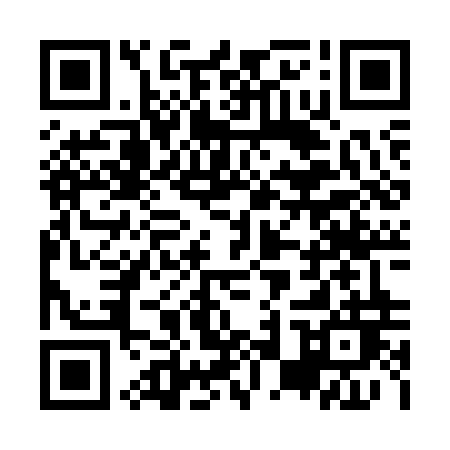 Ramadan times for Shighnan, AfghanistanMon 11 Mar 2024 - Wed 10 Apr 2024High Latitude Method: NonePrayer Calculation Method: University of Islamic SciencesAsar Calculation Method: ShafiPrayer times provided by https://www.salahtimes.comDateDayFajrSuhurSunriseDhuhrAsrIftarMaghribIsha11Mon4:354:356:0211:553:155:495:497:1612Tue4:334:336:0011:553:165:505:507:1713Wed4:324:325:5911:543:165:515:517:1814Thu4:304:305:5711:543:165:525:527:1915Fri4:294:295:5611:543:175:525:527:2016Sat4:274:275:5411:543:175:535:537:2117Sun4:264:265:5311:533:185:545:547:2218Mon4:244:245:5111:533:185:555:557:2319Tue4:224:225:5011:533:195:565:567:2420Wed4:214:215:4811:523:195:575:577:2521Thu4:194:195:4711:523:195:585:587:2622Fri4:184:185:4511:523:205:595:597:2723Sat4:164:165:4411:523:206:006:007:2824Sun4:144:145:4211:513:216:016:017:2925Mon4:134:135:4111:513:216:026:027:3026Tue4:114:115:3911:513:216:036:037:3127Wed4:094:095:3811:503:226:036:037:3228Thu4:084:085:3611:503:226:046:047:3329Fri4:064:065:3511:503:226:056:057:3430Sat4:044:045:3311:493:236:066:067:3531Sun4:034:035:3211:493:236:076:077:361Mon4:014:015:3011:493:236:086:087:382Tue3:593:595:2911:493:236:096:097:393Wed3:583:585:2711:483:246:106:107:404Thu3:563:565:2611:483:246:116:117:415Fri3:543:545:2411:483:246:126:127:426Sat3:523:525:2311:473:256:136:137:437Sun3:513:515:2111:473:256:136:137:448Mon3:493:495:2011:473:256:146:147:459Tue3:473:475:1811:473:256:156:157:4710Wed3:463:465:1711:463:266:166:167:48